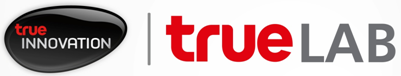 รายงานความคืบหน้าโครงการวิจัยต่อ True Labส่วนที่ 1: นักวิจัยรายละเอียดของโครงการชื่อโครงการภาษาไทย	:ภาษาอังกฤษ	:หัวหน้าโครงการ (Project Leader):ทีมวิจัย (Research Assistant):บทคัดย่อของโครงการวิจัยรายงานความคืบหน้าเป้าหมายที่ตั้งไว้ในแต่ละขั้นเขียนเป้าหมายในแต่ละขั้น และระบุความคืบหน้า หากขั้นใดเสร็จเรียบร้อยให้ระบุวันที่ที่บรรลุเป้าหมาย อธิบายงานหลักที่ทำ ผลลัพธ์ที่สำคัญ หากยังไม่เสร็จให้ระบุ % ความคืบหน้าในขั้นนั้นๆมีการเปลี่ยนแปลงเป้าหมายที่ตั้งไว้หรือไม่ อย่างไร (การเปลี่ยนแปลงนี้มิใช่การเปลี่ยนแปลงวัตถุประสงค์หรือขอบเขตของโครงการ แต่เป็นเป้าหมายย่อยๆเพื่อบรรลุวัตถุประสงค์)แผนการทำงานจนถึงกำหนดเวลารายงานความคืบหน้าครั้งถัดไป ผลงานตีพิมพ์และทรัพย์สินทางปัญญาที่เกิดขึ้นปัญหา อุปสรรค ข้อเสนอแนะต่างๆลงชื่อ			   (……………………..……………)วันที่…………………………………หัวหน้าโครงการส่วนที่ 2: บริษัท: การประเมินงานวิจัยเป้าหมายที่ตั้งไว้ในแต่ละขั้นเป็นไปตามเป้าหมาย		  ไม่เป็นไปตามเป้าหมายคำอธิบาย…………………………………………………………………………………………………………………..การเปลี่ยนแปลงเป้าหมายมีการเปลี่ยนแปลงเป้าหมาย		  ไม่มีการเปลี่ยนแปลงคำอธิบาย………………………………………………………………………………………………………………….ข้อเสนอแนะต่างๆ  มี				  ไม่มีคำอธิบาย………………………………………………………………………………………………………………….
เป้าหมาย/งานที่สำเร็จWeek/MonthWeek/MonthWeek/MonthWeek/MonthWeek/MonthWeek/MonthWeek/MonthWeek/MonthWeek/Monthเป้าหมาย/งานที่สำเร็จ